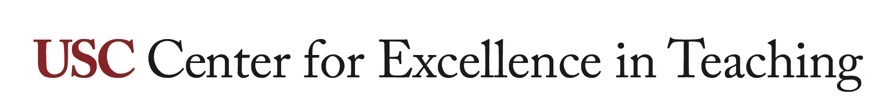 Summative peer-evaluation processes 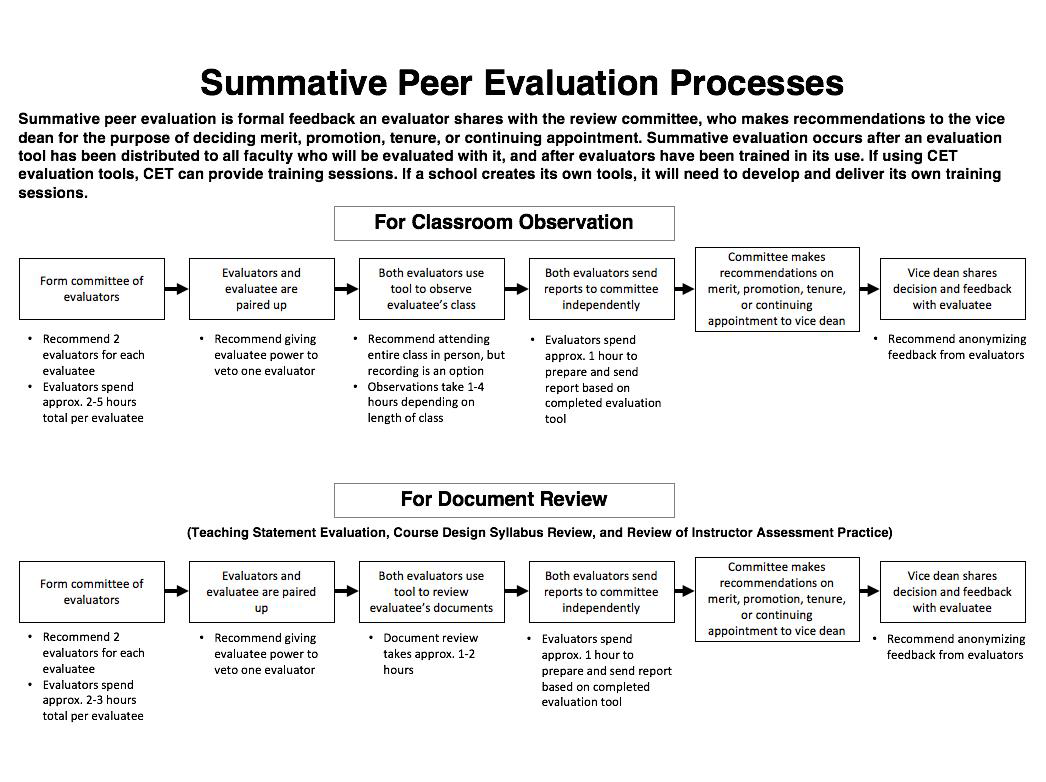 